Freiwillige Feuerwehr 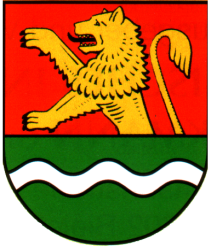 der Stadt Laatzen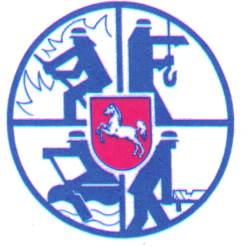 - Ortsfeuerwehr Laatzen -Antrag auf Aufnahme in die Freiwillige Feuerwehr   Kinderfeuerwehr	   Jugendfeuerwehr   Einsatzabteilung	   FörderndName: ____________________		Vorname: _________________________Geburtsdatum: _____________		Geburtsort: _______________________Straße: ____________________		PLZ, Wohnort: _____________________Telefon: ___________________		Mobil: ____________________________E-Mail-Adresse: _____________________________________EinwilligungserklärungHiermit stimme ich der Verarbeitung meiner personenbezogenen Daten über die Belangedes Dienstverhältnisses im Rahmen meiner Mitgliedschaft zu. Ich willige in derenVerwendung zur Eigenberichterstattung, insbesondere auf den von der Stadt- undOrtsfeuerwehr unterhaltenen Auftritten im Internet einschließlich der Aufnahme undVeröffentlichung von Fotos ein (Verordnung (EU) 2016/679 vom 27.04.2016 = DS-GVO).Mir ist bekannt, dass ich diese Einwilligung freiwillig abgebe und sie jederzeit mit Wirkungfür die Zukunft widerrufen kann. Bis zum Widerruf erfolgte Verarbeitung undVeröffentlichungen bleiben von diesem unberührt.Ich bin über die Verarbeitung meiner aufgeführten Daten zum Zweck der Begründung und Durchführung meiner Mitgliedschaft in der Freiwilligen Feuerwehr der Stadt Laatzen in der Ortsfeuerwehr Laatzen belehrt worden (Verordnung (EU) 2016/679 vom 27.04.2016 = DSGVO).		Unterschrift bei Minderjährigen durch Erziehungsberechtigte:______________________________		___________________________________Datum, Unterschrift – Antragsteller/in		Mit dem Eintritt meines/unseres Kindes in die Freiwillige Feuerwehr	bin ich/wir einverstanden	Nur bei Aufnahme in die Einsatzabteilung:Familienstand: ______________		seit: ________________Führerschein: _______			seit: ____________Frühere Mitgliedszeiten: _____________________________________________Ortsfeuerwehr(en): _________________________________________________Ich bin mir bewusst, dass ich die an ein Mitglied der Feuerwehr gestellten Aufgaben, die der Allgemeinheit dienen, jederzeit pflichtgemäß auszuüben habe. Auf meine Verschwiegenheitspflicht (§ 12 Abs. 6 NBrandSchG) und die sich im Falle von Zuwiderhandlungen ergebenden Konsequenzen 
(§ 37 Abs. 1 Nr. 1 und Abs. 2 NBrandschG – Ordnungswidrigkeit) bin ich hingewiesen worden. Ich erkläre durch meine Unterschrift, dass ich mich persönlich und gesundheitlich den Aufgaben eines Mitgliedes der Feuerwehr gewachsen fühle und die vom Dienstvorgesetzten im Rahmen der Aufgaben der Feuerwehr gegebenen Anordnungen jederzeit befolgen werde. Gesundheitliche Beeinträchtigungen werde ich unverzüglich melden.Unterschrift bei Minderjährigen durch Erziehungsberechtigte:_____________________________		___________________________________Datum 		Unterschrift – Antragsteller/inDer Jahresbeitrag kann von meinem Konto abgebucht werden.0    Für die Jugendfeuerwehr: ______________ EUR         (Mindestbeitrag 10,-€)oder 0    Für Mitglieder (Schüler) der Einsatzabteilung:          ( Gesamtbeitrag von 71,00 €   bestehend aus 26,00 € Mitgliedsbeitrag sowie 45,00 € für Getränke und Geschenke ) 0    Für Mitglieder der Einsatzabteilung:          ( Gesamtbeitrag von 81,00 €   bestehend aus 36,00 € Mitgliedsbeitrag sowie 45,00 € für Getränke und Geschenke ) oder 0    Für Fördernde Mitglieder: ______________ EUR          ( Mindestens einen Gesamtbeitrag von 36,00 €)   0   Für Ehrenmitglieder: ______________ EUR Kreditinstitut: __________________________	BIC: ____________________IBAN: _________________________________Datum: ______________			Unterschrift: ______________________